11 pav. Triukšmo monitoringo vietos Klaipėdos mieste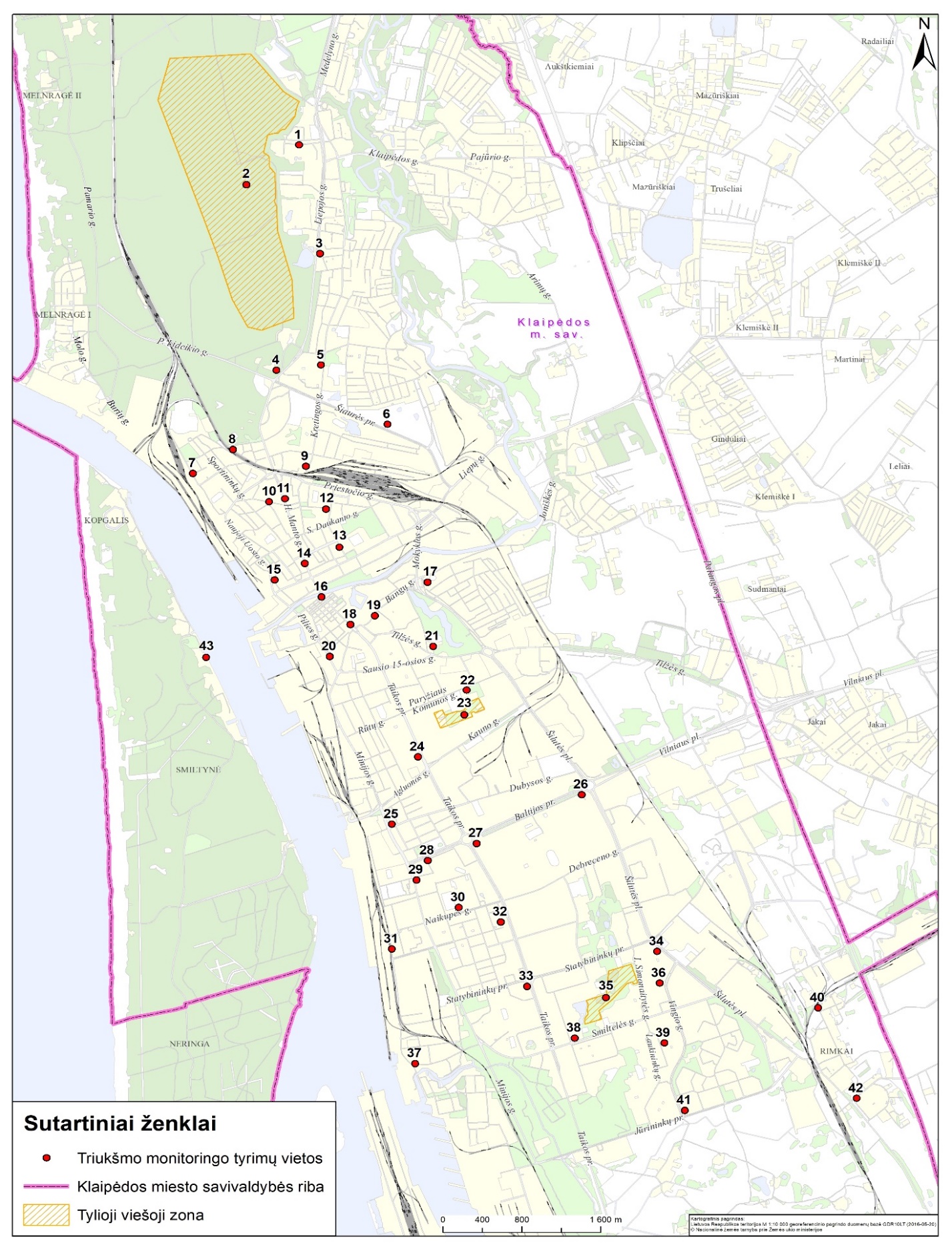 __________________________Klaipėdos miesto savivaldybėstarybos 2018 m. liepos 26 d.sprendimo Nr. T2-1755 priedas